Name: _____________________________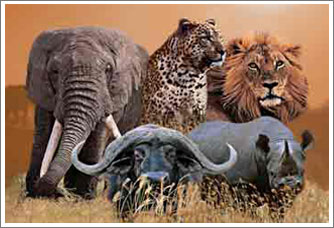 Block: _____Ecology Practice Test Worksheet(May 9, 2012)What do the following prefixes mean? (9 pts): 	“Geo”: __________________   “Eco”: __________________  “Photo”: __________________	“-vore”: ________________   “Herbi”: ________________  “Carni”: ___________________	“Auto”: ________________   “-troph”: ___________________  “A”: ___________________Concerning the water cycle, identify these components: (6 pts)Word Bank: Condensation, Evaporation, Groundwater, Precipitation,  Run-off, Transpiration. ___________________ The evaporation of water from the leaves of plants___________________ Water changing from liquid to a gaseous form.___________________ Water changing from gaseous to a liquid form.		___________________ Any product of the condensation of atmospheric water vapor 		that falls under gravity.	___________________ When the water table is so saturated that the excess water 		flows toward rivers, streams, and lakes..__________________ Precipitation that seeps into the ground.Concerning the relationships between organisms, identify these three types of symbiotic relationships: (3 pts)___________________	Win/win.  Both organisms are benefited.___________________	Win/lose.  One organism is benefited, the other is harmed.___________________	Win/unaffected.  One organism is benefited, the other is 	neither harmed nor benefited.Place the following ecological organizational units in a sequence from most specific to broadest.  Numbers 1 and 6 have been given; fill in the remaining groups in the correct order: (4 pts)      Biome, Community, Ecosystem, Population Species___________	2. _______________________		3. ______________________	4. ___________________	5. ___________________		6. Biosphere	 Match the correct ecological organizational unit with its definition: (6 pts)_____ 1. Biome	A. Organisms that interbreed; produce healthy offspring._____ 2. Ecosystem	B. Interactions with plants, animals, & abiotic factors._____ 3. Biosphere	C. “5 miles up, 5 miles down”.  All life exists here.	_____ 4. Species		D. A group of one species that live in the same place at the same time.	_____ 5. Community		E. A collection of interacting populations		_____ 6. Population	F.	A group of ecosystems that have the same climate & 				communities.The total weight of living tissue in a trophic level is the _________________ (1 pt)When an exotic species is moved by humans from its natural habitat to a habitat it doesn’t belong, it is called a (n) _______________________________. (1 pt)What are the SIX critical elements of life? (6 pts)____________________	2. ______________________		3. _______________________	4. ___________________	5. ______________________	6. _______________________59. Write out the formula for photosynthesis, AND label it: (2 pts)10.  Would an organism, like a vulture, more accurately be called a decomposer or a 		scavenger? (1 pt)11. 	What are two examples of decomposers? (2 pts) _________________ & _________________12.		What are the four factors that affect population size? (4 pts)		1. _______________________	2. _______________________  		3. _______________________     4. _______________________13.		What is the definition of an autotroph AND give an example? (2 pts)14.		What is the definition of a heterotroph AND give an example? (2 pts)15.		What does “carrying capacity” mean? (2 pts)16.		What are 5 things that humans do to increase the extinction of plants & animals? (5 pts)		1. _______________________	2. _______________________    3. _________________________			4. _______________________         5. _______________________17.  Match these ecology related terms to their brief definitions: (10 pts)_____ 1. Permafrost	A. The role an organism plays in its ecosystem._____ 2. Immigration	B. The study of the environment._____ 3. Emigration	C. A byproduct of photosynthesis.	_____ 4. Biomagnification	D. Interactions between food chains. 	_____ 5. Niche		E. The movement of individuals into an area.		_____ 6. Habitat	F.	The place an organism lives. 		_____ 7. Biodiversity	G.	A wide variety of living organisms. 		_____ 8. Glucose	H.	The movement of individuals out of an area.		_____ 9. Food web	I.	Frozen dirt.		_____ 10. Ecology	J.	Increase in concentration of a pollutant from one 				link in a food chain to the next link. 18.  What are two characteristics of a desert biome? (2 pts)		1. _______________________________________________________________________________			2. _______________________________________________________________________________  19.  What are two characteristics of a tropical rain forest? (2 pts)		1. _______________________________________________________________________________			2. _______________________________________________________________________________  20.  What are two ways that carbon moves through the carbon cycle? (2 pts)		1. _______________________________________________________________________________			2. _______________________________________________________________________________  21.  Draw and label an example of a terrestrial food chain (at least 3 trophic levels)? (3 pts)22.  What causes the greenhouse effect AND what is the result? (2 pts)